	В целях оказания мер социальной поддержки при реализации прав детей на отдых и их оздоровление п о с т а н о в л я ю:	1. Внести в постановление главы от 28 апреля 2021 года № 01-03-283/1 «Об утверждении порядка приобретения, распределения  и предоставления путевок в ДОБ «Алмаз» следующие изменение: пункт №8 приложения к постановлению изложить в следующей редакции: «Право на предоставление путевок имеют дети в возрасте от 7 до 15 лет (включительно)»..	2. Главному специалисту управления делами (Иванская Е.С.) опубликовать настоящее постановление в средствах массовой информации и разместить на официальном сайте муниципального образования «Ленский район».	3.  Настоящее постановление вступает в силу с момента подписания.	4. Контроль исполнения настоящего постановления возложить на заместителя главы по социальным вопросам Петрова П.Л.И.о. главы                                                                               А.В. ЧерепановМуниципальное образование«ЛЕНСКИЙ РАЙОН»Республики Саха (Якутия)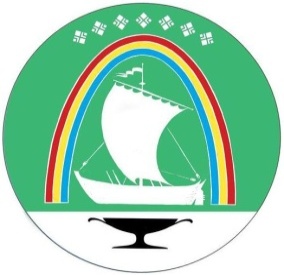 Саха Өрөспүүбүлүкэтин «ЛЕНСКЭЙ ОРОЙУОН» муниципальнайтэриллиитэПОСТАНОВЛЕНИЕ                  УУРААХг. Ленск                      Ленскэй кот «31» __марта__2023 года                       №____01-03-179/3___                 от «31» __марта__2023 года                       №____01-03-179/3___                 О внесении изменений в постановление главыот 28.04.2021 года № 01-03-283/1 О внесении изменений в постановление главыот 28.04.2021 года № 01-03-283/1 О внесении изменений в постановление главыот 28.04.2021 года № 01-03-283/1 